Cliente:ISS de La PampaProyecto:Sistema de Gestión de Trámites y Documentación DigitalizadaDocumento: AP - ISS de La Pampa - SGTyDD - REQ 06 -.doc Índice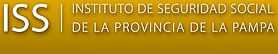 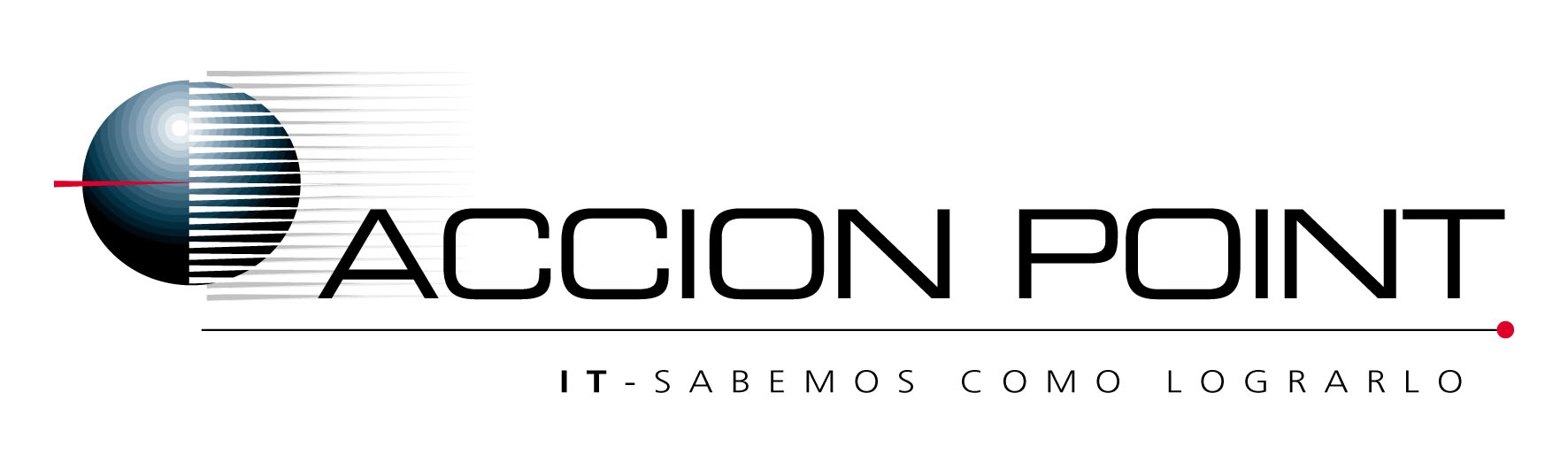 1	Introducción	3Se explicara el diseño y lógica del Diseño de la pantalla inicio del Sistema SGTyDD.	42	Documentos Relacionados	43	Requerimiento del Usuario	43.1	Actores	43.2	Narrativa del Requerimiento	43.3	Lógica de Procesamiento	63.4	Reglas de Negocio, Restricciones y Supuestos	73.5	Especificación de Interfaces del Usuario	83.6	Diccionario de Datos	93.7	Parámetros	93.8	Operaciones con Entidades	93.9	Uso de Tablas (Opcional)	93.10	Impacto	104	Verificación	104.1	Especificación de Casos de Prueba	105	Requerimientos Asignables	126	Glosario	137	Historia de Cambios	13Nota de Aclaración: En la siguiente tabla se van incorporando secuencialmente las distintas modificaciones que impactan en el requerimiento, usando la tipificación de la tabla de referencias. Además, indicar en la historia de cambios (al final del documento), los cambios realizados en cada oportunidad.Nota de Aclaración: Etapa: Preventa / Requerimientos. Requerido: Analista Funcional, Opcional: Líder Técnico.En la etapa de Preventa deben completarse los siguientes campos: tipo de Requerimiento, Tipo de Solicitud, Cliente, Solicitante y Prioridad.En la etapa de Requerimientos deben completarse todos los datos, quedando como opcional el Id de requerimiento externoNOTA: La fecha de fin deseada es un mecanismo de priorización y no un compromiso de entrega, el mismo se refleja en la herramienta de planificación.Referencias: Nota de Aclaración: A lo largo del template del documento se presentan notas con este formato que tienen como objetivo aclarar la utilización de las distintas secciones del template. Las secciones las cuales no tienen contenido, no borrarlas. Especificar “No hay ítems a definir”.Recordar eliminarlas en el documento final confeccionado.IntroducciónNota de Aclaración: Etapa: Preventa / Requerimientos. Opcional: Analista Funcional, Líder Técnico. Aquí describir brevemente el requerimiento. Puede acompañarse de gráficos aclaratorios. Se explicara el diseño y lógica del Diseño de la pantalla inicio del Sistema SGTyDD.Documentos RelacionadosNota de Aclaración: Completar con el nombre del archivo, la herramienta utilizada para la confección (Ej. Microsoft Excel), descripción del archivo y vinculo en el caso que no se entregue el archivo adjunto a esta especificación.Requerimiento del UsuarioActoresNota de Aclaración: Etapa: Preventa / Requerimientos. Requerido: Analista Funcional, Opcional: Líder Técnico. Narrativa del RequerimientoNota de Aclaración: Etapa: Preventa / Requerimientos. Requerido: Analista Funcional, Opcional: Líder Técnico. Realizar aquí la narrativa detallada del Requerimiento. Cada requerimiento debe ser fácilmente separado en “funciones” de manera de simplificar su interpretación y posterior asignación.Se creará una página maestra, la cual servirá para que el SGTyDD tenga una apariencia uniforme y todos los objetos (otras pantallas) que se creen o se modifiquen tengan una coherencia con el SGTyDD.Todos los objetos estarán usando esta página maestra como patrón, porque tendrá centralizada el diseño y una parte de la programación.  Esta última se detallara más adelante.Cualquier cambio que se realice en esta página maestra, impactará en todos los objetos que la utilicen, resultando más rápido y sencillo el mantenimiento, ya que no se estará cambiando todos los objetos uno por uno, solamente se hará en uno solo. La página maestra, tendrá una cabecera, un menú, una ayuda, un cuerpo y un pie de página.  Lo mencionado se describe a continuación:Cabecera, en la cual tendrá la imagen de la jurisdicción correspondiente al usuario que se encuentre logueado(*).  De no existir la imagen, se mostrará una imagen genérica del Instituto de Seguridad Social.Menú, tendrá los ítems a los cuales el usuario tiene acceso al estar logueado(*) al SGTyDD.Ayuda, tendrá una imagen (a definir), al hacer clic, con el puntero del mouse, en la imagen mostrará la ayuda.  La ayuda que mostrará será la del objeto que se estará mostrando en ese momento en el cuerpo.Cuerpo, en este lugar se mostrarán los distintos objetos (uno por vez) a los que el usuario del SGTyDD puede acceder y también los objetos que muestran mensajes informativos como por ejemplo “No tienen permiso para acceder”.   Pie de página, según la jurisdicción del empleado que esté usando el SGTyDD en ese momento mostrará la imagen correspondiente.  De no poder encontrarse dicha imagen, se mostrará una imagen genérica. Esta página maestra deberá establecer, a partir del usuario que se ha logueado(*), la jurisdicción a que pertenece y los permisos que tiene.  Según la jurisdicción a la que pertenece:Mostrará una imagen de la jurisdicción en la cabecera. Mostrará una imagen en el pie de página.Y según los permisos que tenga el usuario:Se cagarán los ítems en el menú Se visualizará en el cuerpo la pantalla correspondiente que puede acceder.Se establecerá la ayuda del objeto que se muestra en el cuerpo. Otra situación que esta página maestra deberá verificar es que la sesión no exista.Cabe explicar que una sesión es la secuencia de páginas que el usuario visita, desde que entra (en este caso) al SGTyDD hasta que lo abandona.  Cada usuario tendrá una sesión ya que ésta última tiene una identificación única.Si la sesión ya existe o sea que otro usuario que está usando el SGTyDD tiene asignado el número de sesión, se presentará una pantalla (en el cuerpo) con el mensaje de que no está autorizado.   También deberá verificar si el usuario tiene la autorización para ver el objeto que se presentará en el cuerpo.  De no estar autorizado se llamará a una pantalla, que aparecerá en el cuerpo, en la cual se desplegará un mensaje informándole de esta situación. (*) Ver punto 6 GlosarioA continuación se muestra la estructura de la página maestra:Lógica de ProcesamientoNota de Aclaración: Etapa: Requerimientos. Requerido: Analista Funcional, Opcional: Líder Técnico.Esta sección es de uso obligatorio solo en el caso de que el Líder Técnico lo solicite para mejorar la comprensión del requerimiento.En esta sección se colocará la descripción del proceso a realizar, indicando los nombres de los atributos cuando corresponda. Incorporar diagramas de actividades, secuencias. Se refleja en el siguiente diagrama la lógica que seguirá la funcionalidad:Especificación Técnica:Objeto Página Maestra: (AppAutorizado)Deberá ocupar el 90% de la pantalla centrado para todos los exploradores. Esto se hace, creando una tabla que ocupe el 100% (Heitgh y width), poniéndole Center a la celda que se crea con la misma, y poniendo el resto dentro de esta celda. La parte que contiene el Header deberá ocupar el 25% de la pantalla. El Footer 10%.Validara sesión de usuario:&Context = LoadContext()Si se perdio la sesión:	    Llamar procedimiento PrgParametros(‘MSGNOSESSION’, &Mensaje) // &Mensaje Character(100); recibe por parámetro el mensaje; MSGNOSESSION  Envía clave alfanumérica del mensaje. 	    Llamar WpNoAutorizado(&Mensaje) //Pantalla que muestra el mensaje enviadoValidara permisos sobre funcionalidad que se carga en el Content Holder place:IsAuthorized.call(&Pgmname, &IsAuthorized)If &IsAuthorized	Carga Content Holder PlaceElseLlamar pantalla IsNotAuthorizedendifObjeto Procedimiento: IsAuthorized: este procedimiento (llamado desde la Master Page AppAutorizado) recibe como parámetro el nombre del objeto (&Pgmname), realiza una búsqueda en la tabla DDRolFunAcc para saber si está autorizado.  Devuelve (a la Master Page AppAutorizado) el valor “T “si está autorizado o “F” si no está autorizado.Objeto Web Panel: IsNotAuthorized: este objeto será invocado cada vez que un usuario que no está autorizado a ver un determinado objeto (Web Panel, Transacción).  Muestra un mensaje de que no está autorizado.La explicación de cada uno de los componentes se encuentra en sus respectivos requerimientos que se indican a continuación.  (Crear los paneles vacíos de ser necesario, con los nombres puestos en cada descripción)Cabecera: la lógica de procesamiento se encuentra en REQ.07 (WpHeader)Menu: la lógica de procesamiento se encuentra en REQ.08 (WpMenu)Ayuda: la lógica de procesamiento se encuentra en REQ.10 (WpAyuda)Pie de página: la lógica se encuentra en REQ.9 (WpFooter)Reglas de Negocio, Restricciones y SupuestosNota de Aclaración: Etapa: Preventa / Requerimientos. Requerido: Analista Funcional, Opcional: Líder Técnico.El tipo puede ser: RN (Regla de Negocio),  R (Restricción) o S (Supuesto) Recordar eliminar esta nota en el documento final confeccionado.Especificación de Interfaces del Usuario Nota de Aclaración: Etapa: Requerimientos. Requerido: Analista Funcional, Opcional: Líder Técnico.Esta sección es de uso obligatorio solo en el caso de que el Líder Técnico lo solicite para mejorar la comprensión del requerimiento.En esta sección Insertar esquema con el formato de la pantalla. Explicar atributos (Controles) relacionados.Bosquejo de pantalla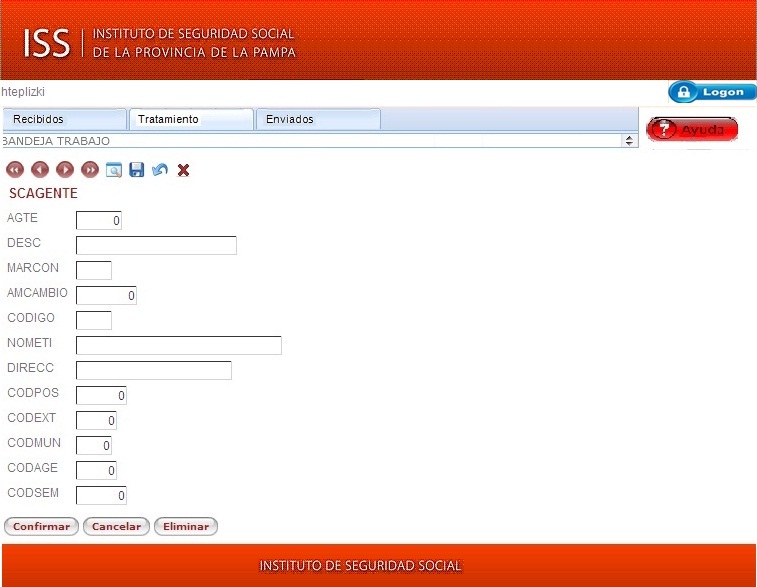 Diccionario de Datos Nota de Aclaración: Etapa: Requerimientos. Requerido: Analista Funcional, Opcional: Líder Técnico.Esta sección es de uso obligatorio solo en el caso de que el Líder Técnico lo solicite para mejorar la comprensión del requerimiento. En el Diccionario de Datos pueden especificarse los campos más significativos o formulas. En ese caso acompañar este documento con un Modelo de Datos detallado. Indicar el link a dicho documento. Parámetros Nota de Aclaración: Etapa: Requerimientos. Opcional: Analista Funcional, Líder Técnico.Para los objetos, agregar los parámetros que recibe, su tipo de dato, el tipo de parámetro (de entrada, salida o entrada / salida) y si es nulo.Operaciones con Entidades Nota de Aclaración:Etapa: Requerimientos. Requerido: Líder Técnico. Opcional: Analista Funcional.A (Altas), B (Bajas), M (Modificaciones), C (Consultas)Uso de Tablas (Opcional)Nota de Aclaración: Etapa: Requerimientos. Opcional: Analista Funcional, Líder Técnico.En el campo AMBC se debe seleccionar el tipo de operación que se realiza con la tabla: A (Alta), B (Baja), M (Modificación), C (Consulta).En el campo uso, describir que uso se le da a la tabla.ImpactoNota de Aclaración: Etapa: Requerimientos. Requerido: Líder Técnico. Opcional: Analista Funcional,Lista de Objetos donde impactará el Requerimiento.VerificaciónEspecificación de Casos de PruebaNota de Aclaración: Etapa: Requerimientos. Requerido: Analista Funcional, Opcional: Líder Técnico.Cada ‘función’ en la cual está dividido el requerimiento debe incluir al menos un caso de prueba el cual será utilizado para su validación.Nota de Aclaración: Corrida de Testing     Se utiliza para dejar constancia de las corridas de los casos de prueba. Se utiliza solo una tabla por requerimiento y representa mediante una fila la corrida de todos los casos de prueba. En caso de que haya correcciones se debe volver a correr y por lo tanto dejar un registro de dicha actividad. Para los casos de prueba que no den satisfactorios se debe especificar su número en la sección Resultado Ej: Corrida: 1, Corrida por: Juan Martínez, Resultado: N (1 y 4).Requerimientos AsignablesNota de Aclaración: Etapa: Requerimientos. Requerido: Líder Técnico, Opcional: Analista Funcional.Esta sección es completada por el Líder Técnico para dividir el requerimiento tareas asignables a un único desarrollador. En esta sección se puede referenciar cualquier parte del Documento de especificación de Requerimientos o copiar lo que se necesite para facilitar el entendimiento de la tarea de desarrollo una vez asignada.Requerimiento Asignable Numero 1GlosarioNota de Aclaración: Etapa: Preventa / Requerimientos. Requerido: Analista Funcional, Opcional: Líder Técnico.Historia de CambiosID Req / SolicitudTituloTipoEstadoPrioridadREQ.06Página MaestraRF	NuevoAltaClienteISS de La Pampa - SGTyDDISS de La Pampa - SGTyDDISS de La Pampa - SGTyDDSolicitanteISS de La Pampa - SGTyDDISS de La Pampa - SGTyDDISS de La Pampa - SGTyDDFecha09/11/2011Hora08:36 AMFecha Fin deseadaValidadorHugo Del Campo /  Laura CaldenteyHugo Del Campo /  Laura CaldenteyHugo Del Campo /  Laura CaldenteyAnalistaDarío HerreraDarío HerreraDarío HerreraAprobadorLaura CaldenteyLaura CaldenteyLaura CaldenteyID Requerimiento externoTipos de SolicitudTipos de SolicitudTipos de RequerimientosTipos de RequerimientosPrioridadNRNuevo Requerimiento.RFRequerimiento FuncionalMuy Alta	EREliminación de un requerimiento existenteRNFRequerimiento No FuncionalAltaMRModificación de un requerimiento existenteRLRequisitos legales o reglamentariosMediaCCCambio Correctivo.BajaMuy BajaIdArchivoTipoDescripciónDescripciónVinculo1Licitación Pública Nº 3Documento impresoSistema de Gestión de Trámites y documentación Digitalizada incluyendo Provisión de Equipamiento23ActorBreve descripciónUsuario FinalTodos los Usuarios que inicien sesión desde el Sistema LoginCabeceraCabeceraMenúAyudaCuerpoCuerpoPie de páginaPie de páginaNro.DescripciónTipoAtributoDescripciónFórmulaDominio/Tipo de DatoEntidadNombre ObjetoFormatoI/ONullObservacionesEntidades VinculadasNombre FísicoABMCNombre de TablaABMCUsoObservacionesAclaraciones sobre el origen de datosAclaraciones sobre el origen de datosAclaraciones sobre el origen de datosAclaraciones sobre el origen de datosAclaraciones sobre el origen de datosAclaraciones sobre el origen de datosAclaraciones sobre el origen de datosCriterios de ordenamiento del select.                                          Cláusulas de unión / filtro.Selects muy complejos.                                                                 Orígenes de datos (vistas, queries, store procedures).Criterios de ordenamiento del select.                                          Cláusulas de unión / filtro.Selects muy complejos.                                                                 Orígenes de datos (vistas, queries, store procedures).Criterios de ordenamiento del select.                                          Cláusulas de unión / filtro.Selects muy complejos.                                                                 Orígenes de datos (vistas, queries, store procedures).Criterios de ordenamiento del select.                                          Cláusulas de unión / filtro.Selects muy complejos.                                                                 Orígenes de datos (vistas, queries, store procedures).Criterios de ordenamiento del select.                                          Cláusulas de unión / filtro.Selects muy complejos.                                                                 Orígenes de datos (vistas, queries, store procedures).Criterios de ordenamiento del select.                                          Cláusulas de unión / filtro.Selects muy complejos.                                                                 Orígenes de datos (vistas, queries, store procedures).Criterios de ordenamiento del select.                                          Cláusulas de unión / filtro.Selects muy complejos.                                                                 Orígenes de datos (vistas, queries, store procedures).ObjetoTipo de ObjetoMóduloObservacionesAppAutorizadoWpInterfaceIsAuthorizedPrgInterfaceIsNotAuthorizedWpInterfaceCaso de PruebaCaso de PruebaCaso de PruebaDescripciónDescripciónMaster Page AppAutorizadoPrecondiciónPrecondiciónQue exista información de Usuario en el Sistema, como su departamento y jurisdicción.Datos de EntradaDatos de EntradaDatos de EntradaNombre UsuarioNombre UsuarioNombre UsuarioResultados EsperadosResultados EsperadosResultados EsperadosÉxitoÉxitoÉxitoSe muestra en cada WebComponent y en el Content PlaceHolder el contenido apropiado para cada usuario.Se muestra en cada WebComponent y en el Content PlaceHolder el contenido apropiado para cada usuario.Se muestra en cada WebComponent y en el Content PlaceHolder el contenido apropiado para cada usuario.Éxito AlternativoÉxito AlternativoÉxito AlternativoErrorErrorErrorSe direcciona a la pantalla Usuario No Autorizado, cuando la sesión no existe.Se direcciona a la pantalla Usuario No Autorizado, cuando la sesión no existe.Se direcciona a la pantalla Usuario No Autorizado, cuando la sesión no existe.ProcesoSe valida la sesión. Se toma el usuario y según a la jurisdicción y su rol se cargarán los correspondientes objetos  Web Component y Content PlaceHolder.Se valida la sesión. Se toma el usuario y según a la jurisdicción y su rol se cargarán los correspondientes objetos  Web Component y Content PlaceHolder.PoscondiciónObservaciones Caso de PruebaCaso de PruebaCaso de PruebaDescripciónDescripciónMaster Page AppautorizadoPrecondiciónPrecondiciónQue exista información de Usuario en el Sistema, como su departamento y jurisdicción.Datos de EntradaDatos de EntradaDatos de EntradaNombre UsuarioNombre UsuarioNombre UsuarioResultados EsperadosResultados EsperadosResultados EsperadosÉxitoÉxitoÉxitoSe direcciona a la pantalla Usuario No Autorizado, cuando la sesión no existe.Se direcciona a la pantalla Usuario No Autorizado, cuando la sesión no existe.Se direcciona a la pantalla Usuario No Autorizado, cuando la sesión no existe.Éxito AlternativoÉxito AlternativoÉxito AlternativoErrorErrorErrorSe muestra en cada WebComponent y en el Content PlaceHolder el contenido apropiado para cada usuario.Se muestra en cada WebComponent y en el Content PlaceHolder el contenido apropiado para cada usuario.Se muestra en cada WebComponent y en el Content PlaceHolder el contenido apropiado para cada usuario.ProcesoSe valida la session. Se toma el usuario y según a la jurisdicción y su rol se cargarán los correspondientes objetos  Web Component y Content PlaceHolder.Se valida la session. Se toma el usuario y según a la jurisdicción y su rol se cargarán los correspondientes objetos  Web Component y Content PlaceHolder.PoscondiciónObservaciones Cuestiones a tener en cuenta para realizar un caso de PruebasRealizar una descripción clara y concisa de lo que queremos probar en el caso de pruebas. Esta descripción debe dar a entender que funcionalidad se desea probar. En la sección de Datos de Entrada / Bibliotecas, describir solamente el set de datos a utilizar para realizar la prueba. En caso de ser una biblioteca o ubicación, describir el acceso a la misma. Solamente definir de manera univoca con que valores se va a trabajar, de manera que se llegue a los resultados esperados mediante los valores de entrada. El caso de pruebas se puede imaginar como una caja negra donde ingresan valores (Datos de Entrada) y salen resultados (Resultados esperados).Los resultados, tanto de éxito como de error son fundamentales para realizar la prueba, solo con ellos se valida si la funcionalidad es correcta de manera unívoca. Existen 3 tipos de resultados:Éxito: Con este resultado se especifica el resultado de éxito perteneciente al mejor camino del caso de pruebas (Camino básico).Éxito Alternativo: Son los demás caminos que puede tomar la funcionalidad probada pero sin que representen un error, por ejemplo notificaciones, mensajes, funcionalidades alternativas.Error: Resultado que especifica bajo que condiciones no se aprueba el caso de pruebas definido. En el proceso, se deben definir todos los pasos a realizar para llegar a los resultados planteados en la prueba. Se deben escribir en forma de ítems (viñeta) de manera de facilitar su lectura y ver claramente el avance hacia el resultado. Las Precondiciones y Poscondiciones son una herramienta muy útil para describir el estado del sistema antes y después de que se corre el caso de pruebas. Las precondiciones, sirven además para cersionarse de que el sistema esta listo para correr el caso de pruebas.Utilizar las observaciones para realizar alguna acotación que facilite el entendimiento del caso de pruebas.ResumenPara escribir un caso de pruebas útil, debemos pensar en que es lo que queremos probar (Descripción), definir como debe estar el sistema antes de realizar la prueba (Precondición), con que valores vamos a realizar la prueba, o sea que datos van a ser el input de la prueba (Datos de Entrada).  Nosotros al escribir la especificación tenemos en claro que es un error, que es un acierto y cuales otros caminos además del básico se pueden tomar para probar la funcionalidad, la idea es volcar esa información en los Resultados Esperados y describir un conjunto de pasos para llegar a esos valores. Debemos tener en cuenta que es fundamental probar todos los distintos “caminos” que puede seguir adelante la ejecución y debemos definir Resultados esperados y caminos (Procesos) para todos ellos.Luego debemos definir el estado en el cual debería quedar el sistema luego de correr el caso de pruebas y volcarlo en la sección Poscondición para dar por finalizada la escritura del caso de pruebas.No eliminar esta nota del documento!Corridas de TestingFecha de CorridaCorrida PorResultado (S) Satisfactorio  (N) No SatisfactorioCorridas de TestingCorridas de TestingCorridas de TestingTitulo Titulo PrioridadTitulo del requerimiento AsignableTitulo del requerimiento AsignableAltaDescripciónDescripciónDescripciónActoresActor 1, actor 2 Actor 1, actor 2 Reglas de Negocio Regla 1Regla 1Caso de PruebaCaso de prueba 1Caso de prueba 1TérminosDescripciónTipoLogueadoUsuarios que tiene permiso de uso de la aplicación y están operando, dentro del SGTyDD. De acuerdo al rol que se le asigne, tendrán acceso, con mayor o menor responsabilidad, a las funcionalidades del mismo. Es decir que un usuario esta “logueado” cuando accede al sistema a través de su nombre y su contraseña.TécnicoTipos de Termino de GlosarioTécnico NegocioRevAutorFechaTipo de CambioRevisóAprobóDescripción0.1Eber Fior18/02/2008CreaciónCreación del Template1.0Eber Fior26/02/2008AprobaciónRamiro SchillagiRamiro Schillagi2.0Darío Herrera10/11/2011ModificaciónModificación del Documento2.1Darío Herrera14/11/2011ModificaciónModificación del documento2.2Darío Herrera15/11/2011ModificaciónModificación del Documento2.3Darío Herrera16/11/2011ModificaciónModificación del Documento2.4Darío Herrera17/11/2011ModificaciónModificación del Documento2.5Héctor Rossetto23/11/2011ModificaciónModificación del Documento2.6Darío Herrera23/11/2011ModificaciónModificación del Documento2.7Mariano Martinez06/12/2011Modificación2.8Darío Herrera16/12/2011ModificaciónModificación del Documento